INMATE NAME: ___________________________________________		INMATE #: _________________ 		FIRST ORDER:  Y / N		 FACILITY NAME: _________________________________________		STATE: ________				RELATIONSHIP TO RECIPIENT: ________________RECIPIENT NAME: _________________________________________________	PARENT/GUARDIAN NAME OF CHILD: _________________________________________________*RECIPIENT PHONE: ________________________________________________	*RECIPIENT EMAIL: __________________________________________________________________SHIPPING ADDRESS: 	________________________________________________________________________________	SUITE/APT#_____________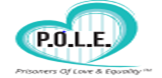 CITY, STATE, ZIP: ______________________________________________________________________________________________GIFT SIGNATURE: (EX: Love Daddy): _______________________________	OCCASSION: _________________________________PRODUCT DESCRIPTIONDETAILS (Color, Choice selection, etc.)PRICEIN ADDITION TO FLOWER ORDER ONLYNOT SOLD SEPERATELYIN ADDITION TO FLOWER ORDER ONLYNOT SOLD SEPERATELYIN ADDITION TO FLOWER ORDER ONLYNOT SOLD SEPERATELYTOTALPRODUCT DESCRIPTIONDETAILS (Color, Choice selection, etc.)PRICEVASE$10.00BEAR$20.00CHOCOLATE & BEAR COMBO $25.00TOTAL1ST CHOICE$2ND CHOICEREQUIRED$READ ENTIRELY BEFORE COMPLETING THIS FORM SHIPPING & HANDLING: USA ONLYMON-FRI $20.99    SAT $33.99             NO SUNDAY DELIVERY      SHIPPING & HANDLING IS PER ITEM, USE SEPARATE FORM/PAPER FOR SEPARATE ITEMSADDITIONAL $10.00 FEE FOR GUARANTEED DELIVERY BY 12PM DELIVERY CONFIRMATION WILL BE SENT TO INMATE AFTER GIFT IS DELIVERED ($3.00)ADDITIONAL FEES: PHOTO CROPPING $10.00; PHOTOSHOP OR BACKGROUND REMOVAL $25.00 (Use PPS or separate paper for additional requests) CHECK PAYMENT METHOD (CALCULATE CORRECTLY TO AVOID DELAYS)DOC CHECK/MONEY ORDER PAYABLE TO “POLE LLC”                                   PAYMENT ARRIVING SEPERATELY, EXPECTED DATE:  ______/_______/_____CASHAPP TO: $POLELLC                                              CREDIT CARD:  CREDIT CARD CAN BE PROCESSED THRU EMAIL ONLY, SEND TO INFO@POLELLC.COMREFUND/ RETURN POLICY:MOST ORDERS ARE PROCESSED WITHIN 2 DAYS OF RECEIVING, AND CAN NOT BE CHANGED OR CANCELED ONCE COMPLETED. NO REFUNDS, CREDITS OR EXCHANGES FOR ANY ORDER. ANY ISSUES WITH GIFTS MUST BE REPORTED IN WRITING WITH IN 5 DAYS OF DELIVERY, VIA EMAIL.CHECKLIST BEFORE SEALING THE ENVELOPE REVIEWED & FULLY COMPLETED ORDER LEGIBLY WITH ACCURATE COSTS & FEES? ENCLOSED PAYMENT METHOD?CROSSCHECK TOTALS, NAMES, ADDRESS, EMAIL, & PHONE NUMBER FOR LEGIBILITY & ACCURACY?PERSONALIZED PHOTO ITEMS REQUIRE 1-5 HIGH RESOLUTION PICTURES (PHOTOS WILL BE RETURNED)READ ENTIRELY BEFORE COMPLETING THIS FORM SHIPPING & HANDLING: USA ONLYMON-FRI $20.99    SAT $33.99             NO SUNDAY DELIVERY      SHIPPING & HANDLING IS PER ITEM, USE SEPARATE FORM/PAPER FOR SEPARATE ITEMSADDITIONAL $10.00 FEE FOR GUARANTEED DELIVERY BY 12PM DELIVERY CONFIRMATION WILL BE SENT TO INMATE AFTER GIFT IS DELIVERED ($3.00)ADDITIONAL FEES: PHOTO CROPPING $10.00; PHOTOSHOP OR BACKGROUND REMOVAL $25.00 (Use PPS or separate paper for additional requests) CHECK PAYMENT METHOD (CALCULATE CORRECTLY TO AVOID DELAYS)DOC CHECK/MONEY ORDER PAYABLE TO “POLE LLC”                                   PAYMENT ARRIVING SEPERATELY, EXPECTED DATE:  ______/_______/_____CASHAPP TO: $POLELLC                                              CREDIT CARD:  CREDIT CARD CAN BE PROCESSED THRU EMAIL ONLY, SEND TO INFO@POLELLC.COMREFUND/ RETURN POLICY:MOST ORDERS ARE PROCESSED WITHIN 2 DAYS OF RECEIVING, AND CAN NOT BE CHANGED OR CANCELED ONCE COMPLETED. NO REFUNDS, CREDITS OR EXCHANGES FOR ANY ORDER. ANY ISSUES WITH GIFTS MUST BE REPORTED IN WRITING WITH IN 5 DAYS OF DELIVERY, VIA EMAIL.CHECKLIST BEFORE SEALING THE ENVELOPE REVIEWED & FULLY COMPLETED ORDER LEGIBLY WITH ACCURATE COSTS & FEES? ENCLOSED PAYMENT METHOD?CROSSCHECK TOTALS, NAMES, ADDRESS, EMAIL, & PHONE NUMBER FOR LEGIBILITY & ACCURACY?PERSONALIZED PHOTO ITEMS REQUIRE 1-5 HIGH RESOLUTION PICTURES (PHOTOS WILL BE RETURNED)READ ENTIRELY BEFORE COMPLETING THIS FORM SHIPPING & HANDLING: USA ONLYMON-FRI $20.99    SAT $33.99             NO SUNDAY DELIVERY      SHIPPING & HANDLING IS PER ITEM, USE SEPARATE FORM/PAPER FOR SEPARATE ITEMSADDITIONAL $10.00 FEE FOR GUARANTEED DELIVERY BY 12PM DELIVERY CONFIRMATION WILL BE SENT TO INMATE AFTER GIFT IS DELIVERED ($3.00)ADDITIONAL FEES: PHOTO CROPPING $10.00; PHOTOSHOP OR BACKGROUND REMOVAL $25.00 (Use PPS or separate paper for additional requests) CHECK PAYMENT METHOD (CALCULATE CORRECTLY TO AVOID DELAYS)DOC CHECK/MONEY ORDER PAYABLE TO “POLE LLC”                                   PAYMENT ARRIVING SEPERATELY, EXPECTED DATE:  ______/_______/_____CASHAPP TO: $POLELLC                                              CREDIT CARD:  CREDIT CARD CAN BE PROCESSED THRU EMAIL ONLY, SEND TO INFO@POLELLC.COMREFUND/ RETURN POLICY:MOST ORDERS ARE PROCESSED WITHIN 2 DAYS OF RECEIVING, AND CAN NOT BE CHANGED OR CANCELED ONCE COMPLETED. NO REFUNDS, CREDITS OR EXCHANGES FOR ANY ORDER. ANY ISSUES WITH GIFTS MUST BE REPORTED IN WRITING WITH IN 5 DAYS OF DELIVERY, VIA EMAIL.CHECKLIST BEFORE SEALING THE ENVELOPE REVIEWED & FULLY COMPLETED ORDER LEGIBLY WITH ACCURATE COSTS & FEES? ENCLOSED PAYMENT METHOD?CROSSCHECK TOTALS, NAMES, ADDRESS, EMAIL, & PHONE NUMBER FOR LEGIBILITY & ACCURACY?PERSONALIZED PHOTO ITEMS REQUIRE 1-5 HIGH RESOLUTION PICTURES (PHOTOS WILL BE RETURNED)READ ENTIRELY BEFORE COMPLETING THIS FORM SHIPPING & HANDLING: USA ONLYMON-FRI $20.99    SAT $33.99             NO SUNDAY DELIVERY      SHIPPING & HANDLING IS PER ITEM, USE SEPARATE FORM/PAPER FOR SEPARATE ITEMSADDITIONAL $10.00 FEE FOR GUARANTEED DELIVERY BY 12PM DELIVERY CONFIRMATION WILL BE SENT TO INMATE AFTER GIFT IS DELIVERED ($3.00)ADDITIONAL FEES: PHOTO CROPPING $10.00; PHOTOSHOP OR BACKGROUND REMOVAL $25.00 (Use PPS or separate paper for additional requests) CHECK PAYMENT METHOD (CALCULATE CORRECTLY TO AVOID DELAYS)DOC CHECK/MONEY ORDER PAYABLE TO “POLE LLC”                                   PAYMENT ARRIVING SEPERATELY, EXPECTED DATE:  ______/_______/_____CASHAPP TO: $POLELLC                                              CREDIT CARD:  CREDIT CARD CAN BE PROCESSED THRU EMAIL ONLY, SEND TO INFO@POLELLC.COMREFUND/ RETURN POLICY:MOST ORDERS ARE PROCESSED WITHIN 2 DAYS OF RECEIVING, AND CAN NOT BE CHANGED OR CANCELED ONCE COMPLETED. NO REFUNDS, CREDITS OR EXCHANGES FOR ANY ORDER. ANY ISSUES WITH GIFTS MUST BE REPORTED IN WRITING WITH IN 5 DAYS OF DELIVERY, VIA EMAIL.CHECKLIST BEFORE SEALING THE ENVELOPE REVIEWED & FULLY COMPLETED ORDER LEGIBLY WITH ACCURATE COSTS & FEES? ENCLOSED PAYMENT METHOD?CROSSCHECK TOTALS, NAMES, ADDRESS, EMAIL, & PHONE NUMBER FOR LEGIBILITY & ACCURACY?PERSONALIZED PHOTO ITEMS REQUIRE 1-5 HIGH RESOLUTION PICTURES (PHOTOS WILL BE RETURNED)READ ENTIRELY BEFORE COMPLETING THIS FORM SHIPPING & HANDLING: USA ONLYMON-FRI $20.99    SAT $33.99             NO SUNDAY DELIVERY      SHIPPING & HANDLING IS PER ITEM, USE SEPARATE FORM/PAPER FOR SEPARATE ITEMSADDITIONAL $10.00 FEE FOR GUARANTEED DELIVERY BY 12PM DELIVERY CONFIRMATION WILL BE SENT TO INMATE AFTER GIFT IS DELIVERED ($3.00)ADDITIONAL FEES: PHOTO CROPPING $10.00; PHOTOSHOP OR BACKGROUND REMOVAL $25.00 (Use PPS or separate paper for additional requests) CHECK PAYMENT METHOD (CALCULATE CORRECTLY TO AVOID DELAYS)DOC CHECK/MONEY ORDER PAYABLE TO “POLE LLC”                                   PAYMENT ARRIVING SEPERATELY, EXPECTED DATE:  ______/_______/_____CASHAPP TO: $POLELLC                                              CREDIT CARD:  CREDIT CARD CAN BE PROCESSED THRU EMAIL ONLY, SEND TO INFO@POLELLC.COMREFUND/ RETURN POLICY:MOST ORDERS ARE PROCESSED WITHIN 2 DAYS OF RECEIVING, AND CAN NOT BE CHANGED OR CANCELED ONCE COMPLETED. NO REFUNDS, CREDITS OR EXCHANGES FOR ANY ORDER. ANY ISSUES WITH GIFTS MUST BE REPORTED IN WRITING WITH IN 5 DAYS OF DELIVERY, VIA EMAIL.CHECKLIST BEFORE SEALING THE ENVELOPE REVIEWED & FULLY COMPLETED ORDER LEGIBLY WITH ACCURATE COSTS & FEES? ENCLOSED PAYMENT METHOD?CROSSCHECK TOTALS, NAMES, ADDRESS, EMAIL, & PHONE NUMBER FOR LEGIBILITY & ACCURACY?PERSONALIZED PHOTO ITEMS REQUIRE 1-5 HIGH RESOLUTION PICTURES (PHOTOS WILL BE RETURNED)READ ENTIRELY BEFORE COMPLETING THIS FORM SHIPPING & HANDLING: USA ONLYMON-FRI $20.99    SAT $33.99             NO SUNDAY DELIVERY      SHIPPING & HANDLING IS PER ITEM, USE SEPARATE FORM/PAPER FOR SEPARATE ITEMSADDITIONAL $10.00 FEE FOR GUARANTEED DELIVERY BY 12PM DELIVERY CONFIRMATION WILL BE SENT TO INMATE AFTER GIFT IS DELIVERED ($3.00)ADDITIONAL FEES: PHOTO CROPPING $10.00; PHOTOSHOP OR BACKGROUND REMOVAL $25.00 (Use PPS or separate paper for additional requests) CHECK PAYMENT METHOD (CALCULATE CORRECTLY TO AVOID DELAYS)DOC CHECK/MONEY ORDER PAYABLE TO “POLE LLC”                                   PAYMENT ARRIVING SEPERATELY, EXPECTED DATE:  ______/_______/_____CASHAPP TO: $POLELLC                                              CREDIT CARD:  CREDIT CARD CAN BE PROCESSED THRU EMAIL ONLY, SEND TO INFO@POLELLC.COMREFUND/ RETURN POLICY:MOST ORDERS ARE PROCESSED WITHIN 2 DAYS OF RECEIVING, AND CAN NOT BE CHANGED OR CANCELED ONCE COMPLETED. NO REFUNDS, CREDITS OR EXCHANGES FOR ANY ORDER. ANY ISSUES WITH GIFTS MUST BE REPORTED IN WRITING WITH IN 5 DAYS OF DELIVERY, VIA EMAIL.CHECKLIST BEFORE SEALING THE ENVELOPE REVIEWED & FULLY COMPLETED ORDER LEGIBLY WITH ACCURATE COSTS & FEES? ENCLOSED PAYMENT METHOD?CROSSCHECK TOTALS, NAMES, ADDRESS, EMAIL, & PHONE NUMBER FOR LEGIBILITY & ACCURACY?PERSONALIZED PHOTO ITEMS REQUIRE 1-5 HIGH RESOLUTION PICTURES (PHOTOS WILL BE RETURNED)ORDER TOTAL$READ ENTIRELY BEFORE COMPLETING THIS FORM SHIPPING & HANDLING: USA ONLYMON-FRI $20.99    SAT $33.99             NO SUNDAY DELIVERY      SHIPPING & HANDLING IS PER ITEM, USE SEPARATE FORM/PAPER FOR SEPARATE ITEMSADDITIONAL $10.00 FEE FOR GUARANTEED DELIVERY BY 12PM DELIVERY CONFIRMATION WILL BE SENT TO INMATE AFTER GIFT IS DELIVERED ($3.00)ADDITIONAL FEES: PHOTO CROPPING $10.00; PHOTOSHOP OR BACKGROUND REMOVAL $25.00 (Use PPS or separate paper for additional requests) CHECK PAYMENT METHOD (CALCULATE CORRECTLY TO AVOID DELAYS)DOC CHECK/MONEY ORDER PAYABLE TO “POLE LLC”                                   PAYMENT ARRIVING SEPERATELY, EXPECTED DATE:  ______/_______/_____CASHAPP TO: $POLELLC                                              CREDIT CARD:  CREDIT CARD CAN BE PROCESSED THRU EMAIL ONLY, SEND TO INFO@POLELLC.COMREFUND/ RETURN POLICY:MOST ORDERS ARE PROCESSED WITHIN 2 DAYS OF RECEIVING, AND CAN NOT BE CHANGED OR CANCELED ONCE COMPLETED. NO REFUNDS, CREDITS OR EXCHANGES FOR ANY ORDER. ANY ISSUES WITH GIFTS MUST BE REPORTED IN WRITING WITH IN 5 DAYS OF DELIVERY, VIA EMAIL.CHECKLIST BEFORE SEALING THE ENVELOPE REVIEWED & FULLY COMPLETED ORDER LEGIBLY WITH ACCURATE COSTS & FEES? ENCLOSED PAYMENT METHOD?CROSSCHECK TOTALS, NAMES, ADDRESS, EMAIL, & PHONE NUMBER FOR LEGIBILITY & ACCURACY?PERSONALIZED PHOTO ITEMS REQUIRE 1-5 HIGH RESOLUTION PICTURES (PHOTOS WILL BE RETURNED)READ ENTIRELY BEFORE COMPLETING THIS FORM SHIPPING & HANDLING: USA ONLYMON-FRI $20.99    SAT $33.99             NO SUNDAY DELIVERY      SHIPPING & HANDLING IS PER ITEM, USE SEPARATE FORM/PAPER FOR SEPARATE ITEMSADDITIONAL $10.00 FEE FOR GUARANTEED DELIVERY BY 12PM DELIVERY CONFIRMATION WILL BE SENT TO INMATE AFTER GIFT IS DELIVERED ($3.00)ADDITIONAL FEES: PHOTO CROPPING $10.00; PHOTOSHOP OR BACKGROUND REMOVAL $25.00 (Use PPS or separate paper for additional requests) CHECK PAYMENT METHOD (CALCULATE CORRECTLY TO AVOID DELAYS)DOC CHECK/MONEY ORDER PAYABLE TO “POLE LLC”                                   PAYMENT ARRIVING SEPERATELY, EXPECTED DATE:  ______/_______/_____CASHAPP TO: $POLELLC                                              CREDIT CARD:  CREDIT CARD CAN BE PROCESSED THRU EMAIL ONLY, SEND TO INFO@POLELLC.COMREFUND/ RETURN POLICY:MOST ORDERS ARE PROCESSED WITHIN 2 DAYS OF RECEIVING, AND CAN NOT BE CHANGED OR CANCELED ONCE COMPLETED. NO REFUNDS, CREDITS OR EXCHANGES FOR ANY ORDER. ANY ISSUES WITH GIFTS MUST BE REPORTED IN WRITING WITH IN 5 DAYS OF DELIVERY, VIA EMAIL.CHECKLIST BEFORE SEALING THE ENVELOPE REVIEWED & FULLY COMPLETED ORDER LEGIBLY WITH ACCURATE COSTS & FEES? ENCLOSED PAYMENT METHOD?CROSSCHECK TOTALS, NAMES, ADDRESS, EMAIL, & PHONE NUMBER FOR LEGIBILITY & ACCURACY?PERSONALIZED PHOTO ITEMS REQUIRE 1-5 HIGH RESOLUTION PICTURES (PHOTOS WILL BE RETURNED)READ ENTIRELY BEFORE COMPLETING THIS FORM SHIPPING & HANDLING: USA ONLYMON-FRI $20.99    SAT $33.99             NO SUNDAY DELIVERY      SHIPPING & HANDLING IS PER ITEM, USE SEPARATE FORM/PAPER FOR SEPARATE ITEMSADDITIONAL $10.00 FEE FOR GUARANTEED DELIVERY BY 12PM DELIVERY CONFIRMATION WILL BE SENT TO INMATE AFTER GIFT IS DELIVERED ($3.00)ADDITIONAL FEES: PHOTO CROPPING $10.00; PHOTOSHOP OR BACKGROUND REMOVAL $25.00 (Use PPS or separate paper for additional requests) CHECK PAYMENT METHOD (CALCULATE CORRECTLY TO AVOID DELAYS)DOC CHECK/MONEY ORDER PAYABLE TO “POLE LLC”                                   PAYMENT ARRIVING SEPERATELY, EXPECTED DATE:  ______/_______/_____CASHAPP TO: $POLELLC                                              CREDIT CARD:  CREDIT CARD CAN BE PROCESSED THRU EMAIL ONLY, SEND TO INFO@POLELLC.COMREFUND/ RETURN POLICY:MOST ORDERS ARE PROCESSED WITHIN 2 DAYS OF RECEIVING, AND CAN NOT BE CHANGED OR CANCELED ONCE COMPLETED. NO REFUNDS, CREDITS OR EXCHANGES FOR ANY ORDER. ANY ISSUES WITH GIFTS MUST BE REPORTED IN WRITING WITH IN 5 DAYS OF DELIVERY, VIA EMAIL.CHECKLIST BEFORE SEALING THE ENVELOPE REVIEWED & FULLY COMPLETED ORDER LEGIBLY WITH ACCURATE COSTS & FEES? ENCLOSED PAYMENT METHOD?CROSSCHECK TOTALS, NAMES, ADDRESS, EMAIL, & PHONE NUMBER FOR LEGIBILITY & ACCURACY?PERSONALIZED PHOTO ITEMS REQUIRE 1-5 HIGH RESOLUTION PICTURES (PHOTOS WILL BE RETURNED)READ ENTIRELY BEFORE COMPLETING THIS FORM SHIPPING & HANDLING: USA ONLYMON-FRI $20.99    SAT $33.99             NO SUNDAY DELIVERY      SHIPPING & HANDLING IS PER ITEM, USE SEPARATE FORM/PAPER FOR SEPARATE ITEMSADDITIONAL $10.00 FEE FOR GUARANTEED DELIVERY BY 12PM DELIVERY CONFIRMATION WILL BE SENT TO INMATE AFTER GIFT IS DELIVERED ($3.00)ADDITIONAL FEES: PHOTO CROPPING $10.00; PHOTOSHOP OR BACKGROUND REMOVAL $25.00 (Use PPS or separate paper for additional requests) CHECK PAYMENT METHOD (CALCULATE CORRECTLY TO AVOID DELAYS)DOC CHECK/MONEY ORDER PAYABLE TO “POLE LLC”                                   PAYMENT ARRIVING SEPERATELY, EXPECTED DATE:  ______/_______/_____CASHAPP TO: $POLELLC                                              CREDIT CARD:  CREDIT CARD CAN BE PROCESSED THRU EMAIL ONLY, SEND TO INFO@POLELLC.COMREFUND/ RETURN POLICY:MOST ORDERS ARE PROCESSED WITHIN 2 DAYS OF RECEIVING, AND CAN NOT BE CHANGED OR CANCELED ONCE COMPLETED. NO REFUNDS, CREDITS OR EXCHANGES FOR ANY ORDER. ANY ISSUES WITH GIFTS MUST BE REPORTED IN WRITING WITH IN 5 DAYS OF DELIVERY, VIA EMAIL.CHECKLIST BEFORE SEALING THE ENVELOPE REVIEWED & FULLY COMPLETED ORDER LEGIBLY WITH ACCURATE COSTS & FEES? ENCLOSED PAYMENT METHOD?CROSSCHECK TOTALS, NAMES, ADDRESS, EMAIL, & PHONE NUMBER FOR LEGIBILITY & ACCURACY?PERSONALIZED PHOTO ITEMS REQUIRE 1-5 HIGH RESOLUTION PICTURES (PHOTOS WILL BE RETURNED)READ ENTIRELY BEFORE COMPLETING THIS FORM SHIPPING & HANDLING: USA ONLYMON-FRI $20.99    SAT $33.99             NO SUNDAY DELIVERY      SHIPPING & HANDLING IS PER ITEM, USE SEPARATE FORM/PAPER FOR SEPARATE ITEMSADDITIONAL $10.00 FEE FOR GUARANTEED DELIVERY BY 12PM DELIVERY CONFIRMATION WILL BE SENT TO INMATE AFTER GIFT IS DELIVERED ($3.00)ADDITIONAL FEES: PHOTO CROPPING $10.00; PHOTOSHOP OR BACKGROUND REMOVAL $25.00 (Use PPS or separate paper for additional requests) CHECK PAYMENT METHOD (CALCULATE CORRECTLY TO AVOID DELAYS)DOC CHECK/MONEY ORDER PAYABLE TO “POLE LLC”                                   PAYMENT ARRIVING SEPERATELY, EXPECTED DATE:  ______/_______/_____CASHAPP TO: $POLELLC                                              CREDIT CARD:  CREDIT CARD CAN BE PROCESSED THRU EMAIL ONLY, SEND TO INFO@POLELLC.COMREFUND/ RETURN POLICY:MOST ORDERS ARE PROCESSED WITHIN 2 DAYS OF RECEIVING, AND CAN NOT BE CHANGED OR CANCELED ONCE COMPLETED. NO REFUNDS, CREDITS OR EXCHANGES FOR ANY ORDER. ANY ISSUES WITH GIFTS MUST BE REPORTED IN WRITING WITH IN 5 DAYS OF DELIVERY, VIA EMAIL.CHECKLIST BEFORE SEALING THE ENVELOPE REVIEWED & FULLY COMPLETED ORDER LEGIBLY WITH ACCURATE COSTS & FEES? ENCLOSED PAYMENT METHOD?CROSSCHECK TOTALS, NAMES, ADDRESS, EMAIL, & PHONE NUMBER FOR LEGIBILITY & ACCURACY?PERSONALIZED PHOTO ITEMS REQUIRE 1-5 HIGH RESOLUTION PICTURES (PHOTOS WILL BE RETURNED)READ ENTIRELY BEFORE COMPLETING THIS FORM SHIPPING & HANDLING: USA ONLYMON-FRI $20.99    SAT $33.99             NO SUNDAY DELIVERY      SHIPPING & HANDLING IS PER ITEM, USE SEPARATE FORM/PAPER FOR SEPARATE ITEMSADDITIONAL $10.00 FEE FOR GUARANTEED DELIVERY BY 12PM DELIVERY CONFIRMATION WILL BE SENT TO INMATE AFTER GIFT IS DELIVERED ($3.00)ADDITIONAL FEES: PHOTO CROPPING $10.00; PHOTOSHOP OR BACKGROUND REMOVAL $25.00 (Use PPS or separate paper for additional requests) CHECK PAYMENT METHOD (CALCULATE CORRECTLY TO AVOID DELAYS)DOC CHECK/MONEY ORDER PAYABLE TO “POLE LLC”                                   PAYMENT ARRIVING SEPERATELY, EXPECTED DATE:  ______/_______/_____CASHAPP TO: $POLELLC                                              CREDIT CARD:  CREDIT CARD CAN BE PROCESSED THRU EMAIL ONLY, SEND TO INFO@POLELLC.COMREFUND/ RETURN POLICY:MOST ORDERS ARE PROCESSED WITHIN 2 DAYS OF RECEIVING, AND CAN NOT BE CHANGED OR CANCELED ONCE COMPLETED. NO REFUNDS, CREDITS OR EXCHANGES FOR ANY ORDER. ANY ISSUES WITH GIFTS MUST BE REPORTED IN WRITING WITH IN 5 DAYS OF DELIVERY, VIA EMAIL.CHECKLIST BEFORE SEALING THE ENVELOPE REVIEWED & FULLY COMPLETED ORDER LEGIBLY WITH ACCURATE COSTS & FEES? ENCLOSED PAYMENT METHOD?CROSSCHECK TOTALS, NAMES, ADDRESS, EMAIL, & PHONE NUMBER FOR LEGIBILITY & ACCURACY?PERSONALIZED PHOTO ITEMS REQUIRE 1-5 HIGH RESOLUTION PICTURES (PHOTOS WILL BE RETURNED)TOTAL S&H$READ ENTIRELY BEFORE COMPLETING THIS FORM SHIPPING & HANDLING: USA ONLYMON-FRI $20.99    SAT $33.99             NO SUNDAY DELIVERY      SHIPPING & HANDLING IS PER ITEM, USE SEPARATE FORM/PAPER FOR SEPARATE ITEMSADDITIONAL $10.00 FEE FOR GUARANTEED DELIVERY BY 12PM DELIVERY CONFIRMATION WILL BE SENT TO INMATE AFTER GIFT IS DELIVERED ($3.00)ADDITIONAL FEES: PHOTO CROPPING $10.00; PHOTOSHOP OR BACKGROUND REMOVAL $25.00 (Use PPS or separate paper for additional requests) CHECK PAYMENT METHOD (CALCULATE CORRECTLY TO AVOID DELAYS)DOC CHECK/MONEY ORDER PAYABLE TO “POLE LLC”                                   PAYMENT ARRIVING SEPERATELY, EXPECTED DATE:  ______/_______/_____CASHAPP TO: $POLELLC                                              CREDIT CARD:  CREDIT CARD CAN BE PROCESSED THRU EMAIL ONLY, SEND TO INFO@POLELLC.COMREFUND/ RETURN POLICY:MOST ORDERS ARE PROCESSED WITHIN 2 DAYS OF RECEIVING, AND CAN NOT BE CHANGED OR CANCELED ONCE COMPLETED. NO REFUNDS, CREDITS OR EXCHANGES FOR ANY ORDER. ANY ISSUES WITH GIFTS MUST BE REPORTED IN WRITING WITH IN 5 DAYS OF DELIVERY, VIA EMAIL.CHECKLIST BEFORE SEALING THE ENVELOPE REVIEWED & FULLY COMPLETED ORDER LEGIBLY WITH ACCURATE COSTS & FEES? ENCLOSED PAYMENT METHOD?CROSSCHECK TOTALS, NAMES, ADDRESS, EMAIL, & PHONE NUMBER FOR LEGIBILITY & ACCURACY?PERSONALIZED PHOTO ITEMS REQUIRE 1-5 HIGH RESOLUTION PICTURES (PHOTOS WILL BE RETURNED)READ ENTIRELY BEFORE COMPLETING THIS FORM SHIPPING & HANDLING: USA ONLYMON-FRI $20.99    SAT $33.99             NO SUNDAY DELIVERY      SHIPPING & HANDLING IS PER ITEM, USE SEPARATE FORM/PAPER FOR SEPARATE ITEMSADDITIONAL $10.00 FEE FOR GUARANTEED DELIVERY BY 12PM DELIVERY CONFIRMATION WILL BE SENT TO INMATE AFTER GIFT IS DELIVERED ($3.00)ADDITIONAL FEES: PHOTO CROPPING $10.00; PHOTOSHOP OR BACKGROUND REMOVAL $25.00 (Use PPS or separate paper for additional requests) CHECK PAYMENT METHOD (CALCULATE CORRECTLY TO AVOID DELAYS)DOC CHECK/MONEY ORDER PAYABLE TO “POLE LLC”                                   PAYMENT ARRIVING SEPERATELY, EXPECTED DATE:  ______/_______/_____CASHAPP TO: $POLELLC                                              CREDIT CARD:  CREDIT CARD CAN BE PROCESSED THRU EMAIL ONLY, SEND TO INFO@POLELLC.COMREFUND/ RETURN POLICY:MOST ORDERS ARE PROCESSED WITHIN 2 DAYS OF RECEIVING, AND CAN NOT BE CHANGED OR CANCELED ONCE COMPLETED. NO REFUNDS, CREDITS OR EXCHANGES FOR ANY ORDER. ANY ISSUES WITH GIFTS MUST BE REPORTED IN WRITING WITH IN 5 DAYS OF DELIVERY, VIA EMAIL.CHECKLIST BEFORE SEALING THE ENVELOPE REVIEWED & FULLY COMPLETED ORDER LEGIBLY WITH ACCURATE COSTS & FEES? ENCLOSED PAYMENT METHOD?CROSSCHECK TOTALS, NAMES, ADDRESS, EMAIL, & PHONE NUMBER FOR LEGIBILITY & ACCURACY?PERSONALIZED PHOTO ITEMS REQUIRE 1-5 HIGH RESOLUTION PICTURES (PHOTOS WILL BE RETURNED)READ ENTIRELY BEFORE COMPLETING THIS FORM SHIPPING & HANDLING: USA ONLYMON-FRI $20.99    SAT $33.99             NO SUNDAY DELIVERY      SHIPPING & HANDLING IS PER ITEM, USE SEPARATE FORM/PAPER FOR SEPARATE ITEMSADDITIONAL $10.00 FEE FOR GUARANTEED DELIVERY BY 12PM DELIVERY CONFIRMATION WILL BE SENT TO INMATE AFTER GIFT IS DELIVERED ($3.00)ADDITIONAL FEES: PHOTO CROPPING $10.00; PHOTOSHOP OR BACKGROUND REMOVAL $25.00 (Use PPS or separate paper for additional requests) CHECK PAYMENT METHOD (CALCULATE CORRECTLY TO AVOID DELAYS)DOC CHECK/MONEY ORDER PAYABLE TO “POLE LLC”                                   PAYMENT ARRIVING SEPERATELY, EXPECTED DATE:  ______/_______/_____CASHAPP TO: $POLELLC                                              CREDIT CARD:  CREDIT CARD CAN BE PROCESSED THRU EMAIL ONLY, SEND TO INFO@POLELLC.COMREFUND/ RETURN POLICY:MOST ORDERS ARE PROCESSED WITHIN 2 DAYS OF RECEIVING, AND CAN NOT BE CHANGED OR CANCELED ONCE COMPLETED. NO REFUNDS, CREDITS OR EXCHANGES FOR ANY ORDER. ANY ISSUES WITH GIFTS MUST BE REPORTED IN WRITING WITH IN 5 DAYS OF DELIVERY, VIA EMAIL.CHECKLIST BEFORE SEALING THE ENVELOPE REVIEWED & FULLY COMPLETED ORDER LEGIBLY WITH ACCURATE COSTS & FEES? ENCLOSED PAYMENT METHOD?CROSSCHECK TOTALS, NAMES, ADDRESS, EMAIL, & PHONE NUMBER FOR LEGIBILITY & ACCURACY?PERSONALIZED PHOTO ITEMS REQUIRE 1-5 HIGH RESOLUTION PICTURES (PHOTOS WILL BE RETURNED)READ ENTIRELY BEFORE COMPLETING THIS FORM SHIPPING & HANDLING: USA ONLYMON-FRI $20.99    SAT $33.99             NO SUNDAY DELIVERY      SHIPPING & HANDLING IS PER ITEM, USE SEPARATE FORM/PAPER FOR SEPARATE ITEMSADDITIONAL $10.00 FEE FOR GUARANTEED DELIVERY BY 12PM DELIVERY CONFIRMATION WILL BE SENT TO INMATE AFTER GIFT IS DELIVERED ($3.00)ADDITIONAL FEES: PHOTO CROPPING $10.00; PHOTOSHOP OR BACKGROUND REMOVAL $25.00 (Use PPS or separate paper for additional requests) CHECK PAYMENT METHOD (CALCULATE CORRECTLY TO AVOID DELAYS)DOC CHECK/MONEY ORDER PAYABLE TO “POLE LLC”                                   PAYMENT ARRIVING SEPERATELY, EXPECTED DATE:  ______/_______/_____CASHAPP TO: $POLELLC                                              CREDIT CARD:  CREDIT CARD CAN BE PROCESSED THRU EMAIL ONLY, SEND TO INFO@POLELLC.COMREFUND/ RETURN POLICY:MOST ORDERS ARE PROCESSED WITHIN 2 DAYS OF RECEIVING, AND CAN NOT BE CHANGED OR CANCELED ONCE COMPLETED. NO REFUNDS, CREDITS OR EXCHANGES FOR ANY ORDER. ANY ISSUES WITH GIFTS MUST BE REPORTED IN WRITING WITH IN 5 DAYS OF DELIVERY, VIA EMAIL.CHECKLIST BEFORE SEALING THE ENVELOPE REVIEWED & FULLY COMPLETED ORDER LEGIBLY WITH ACCURATE COSTS & FEES? ENCLOSED PAYMENT METHOD?CROSSCHECK TOTALS, NAMES, ADDRESS, EMAIL, & PHONE NUMBER FOR LEGIBILITY & ACCURACY?PERSONALIZED PHOTO ITEMS REQUIRE 1-5 HIGH RESOLUTION PICTURES (PHOTOS WILL BE RETURNED)READ ENTIRELY BEFORE COMPLETING THIS FORM SHIPPING & HANDLING: USA ONLYMON-FRI $20.99    SAT $33.99             NO SUNDAY DELIVERY      SHIPPING & HANDLING IS PER ITEM, USE SEPARATE FORM/PAPER FOR SEPARATE ITEMSADDITIONAL $10.00 FEE FOR GUARANTEED DELIVERY BY 12PM DELIVERY CONFIRMATION WILL BE SENT TO INMATE AFTER GIFT IS DELIVERED ($3.00)ADDITIONAL FEES: PHOTO CROPPING $10.00; PHOTOSHOP OR BACKGROUND REMOVAL $25.00 (Use PPS or separate paper for additional requests) CHECK PAYMENT METHOD (CALCULATE CORRECTLY TO AVOID DELAYS)DOC CHECK/MONEY ORDER PAYABLE TO “POLE LLC”                                   PAYMENT ARRIVING SEPERATELY, EXPECTED DATE:  ______/_______/_____CASHAPP TO: $POLELLC                                              CREDIT CARD:  CREDIT CARD CAN BE PROCESSED THRU EMAIL ONLY, SEND TO INFO@POLELLC.COMREFUND/ RETURN POLICY:MOST ORDERS ARE PROCESSED WITHIN 2 DAYS OF RECEIVING, AND CAN NOT BE CHANGED OR CANCELED ONCE COMPLETED. NO REFUNDS, CREDITS OR EXCHANGES FOR ANY ORDER. ANY ISSUES WITH GIFTS MUST BE REPORTED IN WRITING WITH IN 5 DAYS OF DELIVERY, VIA EMAIL.CHECKLIST BEFORE SEALING THE ENVELOPE REVIEWED & FULLY COMPLETED ORDER LEGIBLY WITH ACCURATE COSTS & FEES? ENCLOSED PAYMENT METHOD?CROSSCHECK TOTALS, NAMES, ADDRESS, EMAIL, & PHONE NUMBER FOR LEGIBILITY & ACCURACY?PERSONALIZED PHOTO ITEMS REQUIRE 1-5 HIGH RESOLUTION PICTURES (PHOTOS WILL BE RETURNED)READ ENTIRELY BEFORE COMPLETING THIS FORM SHIPPING & HANDLING: USA ONLYMON-FRI $20.99    SAT $33.99             NO SUNDAY DELIVERY      SHIPPING & HANDLING IS PER ITEM, USE SEPARATE FORM/PAPER FOR SEPARATE ITEMSADDITIONAL $10.00 FEE FOR GUARANTEED DELIVERY BY 12PM DELIVERY CONFIRMATION WILL BE SENT TO INMATE AFTER GIFT IS DELIVERED ($3.00)ADDITIONAL FEES: PHOTO CROPPING $10.00; PHOTOSHOP OR BACKGROUND REMOVAL $25.00 (Use PPS or separate paper for additional requests) CHECK PAYMENT METHOD (CALCULATE CORRECTLY TO AVOID DELAYS)DOC CHECK/MONEY ORDER PAYABLE TO “POLE LLC”                                   PAYMENT ARRIVING SEPERATELY, EXPECTED DATE:  ______/_______/_____CASHAPP TO: $POLELLC                                              CREDIT CARD:  CREDIT CARD CAN BE PROCESSED THRU EMAIL ONLY, SEND TO INFO@POLELLC.COMREFUND/ RETURN POLICY:MOST ORDERS ARE PROCESSED WITHIN 2 DAYS OF RECEIVING, AND CAN NOT BE CHANGED OR CANCELED ONCE COMPLETED. NO REFUNDS, CREDITS OR EXCHANGES FOR ANY ORDER. ANY ISSUES WITH GIFTS MUST BE REPORTED IN WRITING WITH IN 5 DAYS OF DELIVERY, VIA EMAIL.CHECKLIST BEFORE SEALING THE ENVELOPE REVIEWED & FULLY COMPLETED ORDER LEGIBLY WITH ACCURATE COSTS & FEES? ENCLOSED PAYMENT METHOD?CROSSCHECK TOTALS, NAMES, ADDRESS, EMAIL, & PHONE NUMBER FOR LEGIBILITY & ACCURACY?PERSONALIZED PHOTO ITEMS REQUIRE 1-5 HIGH RESOLUTION PICTURES (PHOTOS WILL BE RETURNED)$3.00 DELIVERY CONFIRMATION$READ ENTIRELY BEFORE COMPLETING THIS FORM SHIPPING & HANDLING: USA ONLYMON-FRI $20.99    SAT $33.99             NO SUNDAY DELIVERY      SHIPPING & HANDLING IS PER ITEM, USE SEPARATE FORM/PAPER FOR SEPARATE ITEMSADDITIONAL $10.00 FEE FOR GUARANTEED DELIVERY BY 12PM DELIVERY CONFIRMATION WILL BE SENT TO INMATE AFTER GIFT IS DELIVERED ($3.00)ADDITIONAL FEES: PHOTO CROPPING $10.00; PHOTOSHOP OR BACKGROUND REMOVAL $25.00 (Use PPS or separate paper for additional requests) CHECK PAYMENT METHOD (CALCULATE CORRECTLY TO AVOID DELAYS)DOC CHECK/MONEY ORDER PAYABLE TO “POLE LLC”                                   PAYMENT ARRIVING SEPERATELY, EXPECTED DATE:  ______/_______/_____CASHAPP TO: $POLELLC                                              CREDIT CARD:  CREDIT CARD CAN BE PROCESSED THRU EMAIL ONLY, SEND TO INFO@POLELLC.COMREFUND/ RETURN POLICY:MOST ORDERS ARE PROCESSED WITHIN 2 DAYS OF RECEIVING, AND CAN NOT BE CHANGED OR CANCELED ONCE COMPLETED. NO REFUNDS, CREDITS OR EXCHANGES FOR ANY ORDER. ANY ISSUES WITH GIFTS MUST BE REPORTED IN WRITING WITH IN 5 DAYS OF DELIVERY, VIA EMAIL.CHECKLIST BEFORE SEALING THE ENVELOPE REVIEWED & FULLY COMPLETED ORDER LEGIBLY WITH ACCURATE COSTS & FEES? ENCLOSED PAYMENT METHOD?CROSSCHECK TOTALS, NAMES, ADDRESS, EMAIL, & PHONE NUMBER FOR LEGIBILITY & ACCURACY?PERSONALIZED PHOTO ITEMS REQUIRE 1-5 HIGH RESOLUTION PICTURES (PHOTOS WILL BE RETURNED)READ ENTIRELY BEFORE COMPLETING THIS FORM SHIPPING & HANDLING: USA ONLYMON-FRI $20.99    SAT $33.99             NO SUNDAY DELIVERY      SHIPPING & HANDLING IS PER ITEM, USE SEPARATE FORM/PAPER FOR SEPARATE ITEMSADDITIONAL $10.00 FEE FOR GUARANTEED DELIVERY BY 12PM DELIVERY CONFIRMATION WILL BE SENT TO INMATE AFTER GIFT IS DELIVERED ($3.00)ADDITIONAL FEES: PHOTO CROPPING $10.00; PHOTOSHOP OR BACKGROUND REMOVAL $25.00 (Use PPS or separate paper for additional requests) CHECK PAYMENT METHOD (CALCULATE CORRECTLY TO AVOID DELAYS)DOC CHECK/MONEY ORDER PAYABLE TO “POLE LLC”                                   PAYMENT ARRIVING SEPERATELY, EXPECTED DATE:  ______/_______/_____CASHAPP TO: $POLELLC                                              CREDIT CARD:  CREDIT CARD CAN BE PROCESSED THRU EMAIL ONLY, SEND TO INFO@POLELLC.COMREFUND/ RETURN POLICY:MOST ORDERS ARE PROCESSED WITHIN 2 DAYS OF RECEIVING, AND CAN NOT BE CHANGED OR CANCELED ONCE COMPLETED. NO REFUNDS, CREDITS OR EXCHANGES FOR ANY ORDER. ANY ISSUES WITH GIFTS MUST BE REPORTED IN WRITING WITH IN 5 DAYS OF DELIVERY, VIA EMAIL.CHECKLIST BEFORE SEALING THE ENVELOPE REVIEWED & FULLY COMPLETED ORDER LEGIBLY WITH ACCURATE COSTS & FEES? ENCLOSED PAYMENT METHOD?CROSSCHECK TOTALS, NAMES, ADDRESS, EMAIL, & PHONE NUMBER FOR LEGIBILITY & ACCURACY?PERSONALIZED PHOTO ITEMS REQUIRE 1-5 HIGH RESOLUTION PICTURES (PHOTOS WILL BE RETURNED)READ ENTIRELY BEFORE COMPLETING THIS FORM SHIPPING & HANDLING: USA ONLYMON-FRI $20.99    SAT $33.99             NO SUNDAY DELIVERY      SHIPPING & HANDLING IS PER ITEM, USE SEPARATE FORM/PAPER FOR SEPARATE ITEMSADDITIONAL $10.00 FEE FOR GUARANTEED DELIVERY BY 12PM DELIVERY CONFIRMATION WILL BE SENT TO INMATE AFTER GIFT IS DELIVERED ($3.00)ADDITIONAL FEES: PHOTO CROPPING $10.00; PHOTOSHOP OR BACKGROUND REMOVAL $25.00 (Use PPS or separate paper for additional requests) CHECK PAYMENT METHOD (CALCULATE CORRECTLY TO AVOID DELAYS)DOC CHECK/MONEY ORDER PAYABLE TO “POLE LLC”                                   PAYMENT ARRIVING SEPERATELY, EXPECTED DATE:  ______/_______/_____CASHAPP TO: $POLELLC                                              CREDIT CARD:  CREDIT CARD CAN BE PROCESSED THRU EMAIL ONLY, SEND TO INFO@POLELLC.COMREFUND/ RETURN POLICY:MOST ORDERS ARE PROCESSED WITHIN 2 DAYS OF RECEIVING, AND CAN NOT BE CHANGED OR CANCELED ONCE COMPLETED. NO REFUNDS, CREDITS OR EXCHANGES FOR ANY ORDER. ANY ISSUES WITH GIFTS MUST BE REPORTED IN WRITING WITH IN 5 DAYS OF DELIVERY, VIA EMAIL.CHECKLIST BEFORE SEALING THE ENVELOPE REVIEWED & FULLY COMPLETED ORDER LEGIBLY WITH ACCURATE COSTS & FEES? ENCLOSED PAYMENT METHOD?CROSSCHECK TOTALS, NAMES, ADDRESS, EMAIL, & PHONE NUMBER FOR LEGIBILITY & ACCURACY?PERSONALIZED PHOTO ITEMS REQUIRE 1-5 HIGH RESOLUTION PICTURES (PHOTOS WILL BE RETURNED)READ ENTIRELY BEFORE COMPLETING THIS FORM SHIPPING & HANDLING: USA ONLYMON-FRI $20.99    SAT $33.99             NO SUNDAY DELIVERY      SHIPPING & HANDLING IS PER ITEM, USE SEPARATE FORM/PAPER FOR SEPARATE ITEMSADDITIONAL $10.00 FEE FOR GUARANTEED DELIVERY BY 12PM DELIVERY CONFIRMATION WILL BE SENT TO INMATE AFTER GIFT IS DELIVERED ($3.00)ADDITIONAL FEES: PHOTO CROPPING $10.00; PHOTOSHOP OR BACKGROUND REMOVAL $25.00 (Use PPS or separate paper for additional requests) CHECK PAYMENT METHOD (CALCULATE CORRECTLY TO AVOID DELAYS)DOC CHECK/MONEY ORDER PAYABLE TO “POLE LLC”                                   PAYMENT ARRIVING SEPERATELY, EXPECTED DATE:  ______/_______/_____CASHAPP TO: $POLELLC                                              CREDIT CARD:  CREDIT CARD CAN BE PROCESSED THRU EMAIL ONLY, SEND TO INFO@POLELLC.COMREFUND/ RETURN POLICY:MOST ORDERS ARE PROCESSED WITHIN 2 DAYS OF RECEIVING, AND CAN NOT BE CHANGED OR CANCELED ONCE COMPLETED. NO REFUNDS, CREDITS OR EXCHANGES FOR ANY ORDER. ANY ISSUES WITH GIFTS MUST BE REPORTED IN WRITING WITH IN 5 DAYS OF DELIVERY, VIA EMAIL.CHECKLIST BEFORE SEALING THE ENVELOPE REVIEWED & FULLY COMPLETED ORDER LEGIBLY WITH ACCURATE COSTS & FEES? ENCLOSED PAYMENT METHOD?CROSSCHECK TOTALS, NAMES, ADDRESS, EMAIL, & PHONE NUMBER FOR LEGIBILITY & ACCURACY?PERSONALIZED PHOTO ITEMS REQUIRE 1-5 HIGH RESOLUTION PICTURES (PHOTOS WILL BE RETURNED)READ ENTIRELY BEFORE COMPLETING THIS FORM SHIPPING & HANDLING: USA ONLYMON-FRI $20.99    SAT $33.99             NO SUNDAY DELIVERY      SHIPPING & HANDLING IS PER ITEM, USE SEPARATE FORM/PAPER FOR SEPARATE ITEMSADDITIONAL $10.00 FEE FOR GUARANTEED DELIVERY BY 12PM DELIVERY CONFIRMATION WILL BE SENT TO INMATE AFTER GIFT IS DELIVERED ($3.00)ADDITIONAL FEES: PHOTO CROPPING $10.00; PHOTOSHOP OR BACKGROUND REMOVAL $25.00 (Use PPS or separate paper for additional requests) CHECK PAYMENT METHOD (CALCULATE CORRECTLY TO AVOID DELAYS)DOC CHECK/MONEY ORDER PAYABLE TO “POLE LLC”                                   PAYMENT ARRIVING SEPERATELY, EXPECTED DATE:  ______/_______/_____CASHAPP TO: $POLELLC                                              CREDIT CARD:  CREDIT CARD CAN BE PROCESSED THRU EMAIL ONLY, SEND TO INFO@POLELLC.COMREFUND/ RETURN POLICY:MOST ORDERS ARE PROCESSED WITHIN 2 DAYS OF RECEIVING, AND CAN NOT BE CHANGED OR CANCELED ONCE COMPLETED. NO REFUNDS, CREDITS OR EXCHANGES FOR ANY ORDER. ANY ISSUES WITH GIFTS MUST BE REPORTED IN WRITING WITH IN 5 DAYS OF DELIVERY, VIA EMAIL.CHECKLIST BEFORE SEALING THE ENVELOPE REVIEWED & FULLY COMPLETED ORDER LEGIBLY WITH ACCURATE COSTS & FEES? ENCLOSED PAYMENT METHOD?CROSSCHECK TOTALS, NAMES, ADDRESS, EMAIL, & PHONE NUMBER FOR LEGIBILITY & ACCURACY?PERSONALIZED PHOTO ITEMS REQUIRE 1-5 HIGH RESOLUTION PICTURES (PHOTOS WILL BE RETURNED)READ ENTIRELY BEFORE COMPLETING THIS FORM SHIPPING & HANDLING: USA ONLYMON-FRI $20.99    SAT $33.99             NO SUNDAY DELIVERY      SHIPPING & HANDLING IS PER ITEM, USE SEPARATE FORM/PAPER FOR SEPARATE ITEMSADDITIONAL $10.00 FEE FOR GUARANTEED DELIVERY BY 12PM DELIVERY CONFIRMATION WILL BE SENT TO INMATE AFTER GIFT IS DELIVERED ($3.00)ADDITIONAL FEES: PHOTO CROPPING $10.00; PHOTOSHOP OR BACKGROUND REMOVAL $25.00 (Use PPS or separate paper for additional requests) CHECK PAYMENT METHOD (CALCULATE CORRECTLY TO AVOID DELAYS)DOC CHECK/MONEY ORDER PAYABLE TO “POLE LLC”                                   PAYMENT ARRIVING SEPERATELY, EXPECTED DATE:  ______/_______/_____CASHAPP TO: $POLELLC                                              CREDIT CARD:  CREDIT CARD CAN BE PROCESSED THRU EMAIL ONLY, SEND TO INFO@POLELLC.COMREFUND/ RETURN POLICY:MOST ORDERS ARE PROCESSED WITHIN 2 DAYS OF RECEIVING, AND CAN NOT BE CHANGED OR CANCELED ONCE COMPLETED. NO REFUNDS, CREDITS OR EXCHANGES FOR ANY ORDER. ANY ISSUES WITH GIFTS MUST BE REPORTED IN WRITING WITH IN 5 DAYS OF DELIVERY, VIA EMAIL.CHECKLIST BEFORE SEALING THE ENVELOPE REVIEWED & FULLY COMPLETED ORDER LEGIBLY WITH ACCURATE COSTS & FEES? ENCLOSED PAYMENT METHOD?CROSSCHECK TOTALS, NAMES, ADDRESS, EMAIL, & PHONE NUMBER FOR LEGIBILITY & ACCURACY?PERSONALIZED PHOTO ITEMS REQUIRE 1-5 HIGH RESOLUTION PICTURES (PHOTOS WILL BE RETURNED)ADDITIONAL FEES$READ ENTIRELY BEFORE COMPLETING THIS FORM SHIPPING & HANDLING: USA ONLYMON-FRI $20.99    SAT $33.99             NO SUNDAY DELIVERY      SHIPPING & HANDLING IS PER ITEM, USE SEPARATE FORM/PAPER FOR SEPARATE ITEMSADDITIONAL $10.00 FEE FOR GUARANTEED DELIVERY BY 12PM DELIVERY CONFIRMATION WILL BE SENT TO INMATE AFTER GIFT IS DELIVERED ($3.00)ADDITIONAL FEES: PHOTO CROPPING $10.00; PHOTOSHOP OR BACKGROUND REMOVAL $25.00 (Use PPS or separate paper for additional requests) CHECK PAYMENT METHOD (CALCULATE CORRECTLY TO AVOID DELAYS)DOC CHECK/MONEY ORDER PAYABLE TO “POLE LLC”                                   PAYMENT ARRIVING SEPERATELY, EXPECTED DATE:  ______/_______/_____CASHAPP TO: $POLELLC                                              CREDIT CARD:  CREDIT CARD CAN BE PROCESSED THRU EMAIL ONLY, SEND TO INFO@POLELLC.COMREFUND/ RETURN POLICY:MOST ORDERS ARE PROCESSED WITHIN 2 DAYS OF RECEIVING, AND CAN NOT BE CHANGED OR CANCELED ONCE COMPLETED. NO REFUNDS, CREDITS OR EXCHANGES FOR ANY ORDER. ANY ISSUES WITH GIFTS MUST BE REPORTED IN WRITING WITH IN 5 DAYS OF DELIVERY, VIA EMAIL.CHECKLIST BEFORE SEALING THE ENVELOPE REVIEWED & FULLY COMPLETED ORDER LEGIBLY WITH ACCURATE COSTS & FEES? ENCLOSED PAYMENT METHOD?CROSSCHECK TOTALS, NAMES, ADDRESS, EMAIL, & PHONE NUMBER FOR LEGIBILITY & ACCURACY?PERSONALIZED PHOTO ITEMS REQUIRE 1-5 HIGH RESOLUTION PICTURES (PHOTOS WILL BE RETURNED)READ ENTIRELY BEFORE COMPLETING THIS FORM SHIPPING & HANDLING: USA ONLYMON-FRI $20.99    SAT $33.99             NO SUNDAY DELIVERY      SHIPPING & HANDLING IS PER ITEM, USE SEPARATE FORM/PAPER FOR SEPARATE ITEMSADDITIONAL $10.00 FEE FOR GUARANTEED DELIVERY BY 12PM DELIVERY CONFIRMATION WILL BE SENT TO INMATE AFTER GIFT IS DELIVERED ($3.00)ADDITIONAL FEES: PHOTO CROPPING $10.00; PHOTOSHOP OR BACKGROUND REMOVAL $25.00 (Use PPS or separate paper for additional requests) CHECK PAYMENT METHOD (CALCULATE CORRECTLY TO AVOID DELAYS)DOC CHECK/MONEY ORDER PAYABLE TO “POLE LLC”                                   PAYMENT ARRIVING SEPERATELY, EXPECTED DATE:  ______/_______/_____CASHAPP TO: $POLELLC                                              CREDIT CARD:  CREDIT CARD CAN BE PROCESSED THRU EMAIL ONLY, SEND TO INFO@POLELLC.COMREFUND/ RETURN POLICY:MOST ORDERS ARE PROCESSED WITHIN 2 DAYS OF RECEIVING, AND CAN NOT BE CHANGED OR CANCELED ONCE COMPLETED. NO REFUNDS, CREDITS OR EXCHANGES FOR ANY ORDER. ANY ISSUES WITH GIFTS MUST BE REPORTED IN WRITING WITH IN 5 DAYS OF DELIVERY, VIA EMAIL.CHECKLIST BEFORE SEALING THE ENVELOPE REVIEWED & FULLY COMPLETED ORDER LEGIBLY WITH ACCURATE COSTS & FEES? ENCLOSED PAYMENT METHOD?CROSSCHECK TOTALS, NAMES, ADDRESS, EMAIL, & PHONE NUMBER FOR LEGIBILITY & ACCURACY?PERSONALIZED PHOTO ITEMS REQUIRE 1-5 HIGH RESOLUTION PICTURES (PHOTOS WILL BE RETURNED)READ ENTIRELY BEFORE COMPLETING THIS FORM SHIPPING & HANDLING: USA ONLYMON-FRI $20.99    SAT $33.99             NO SUNDAY DELIVERY      SHIPPING & HANDLING IS PER ITEM, USE SEPARATE FORM/PAPER FOR SEPARATE ITEMSADDITIONAL $10.00 FEE FOR GUARANTEED DELIVERY BY 12PM DELIVERY CONFIRMATION WILL BE SENT TO INMATE AFTER GIFT IS DELIVERED ($3.00)ADDITIONAL FEES: PHOTO CROPPING $10.00; PHOTOSHOP OR BACKGROUND REMOVAL $25.00 (Use PPS or separate paper for additional requests) CHECK PAYMENT METHOD (CALCULATE CORRECTLY TO AVOID DELAYS)DOC CHECK/MONEY ORDER PAYABLE TO “POLE LLC”                                   PAYMENT ARRIVING SEPERATELY, EXPECTED DATE:  ______/_______/_____CASHAPP TO: $POLELLC                                              CREDIT CARD:  CREDIT CARD CAN BE PROCESSED THRU EMAIL ONLY, SEND TO INFO@POLELLC.COMREFUND/ RETURN POLICY:MOST ORDERS ARE PROCESSED WITHIN 2 DAYS OF RECEIVING, AND CAN NOT BE CHANGED OR CANCELED ONCE COMPLETED. NO REFUNDS, CREDITS OR EXCHANGES FOR ANY ORDER. ANY ISSUES WITH GIFTS MUST BE REPORTED IN WRITING WITH IN 5 DAYS OF DELIVERY, VIA EMAIL.CHECKLIST BEFORE SEALING THE ENVELOPE REVIEWED & FULLY COMPLETED ORDER LEGIBLY WITH ACCURATE COSTS & FEES? ENCLOSED PAYMENT METHOD?CROSSCHECK TOTALS, NAMES, ADDRESS, EMAIL, & PHONE NUMBER FOR LEGIBILITY & ACCURACY?PERSONALIZED PHOTO ITEMS REQUIRE 1-5 HIGH RESOLUTION PICTURES (PHOTOS WILL BE RETURNED)READ ENTIRELY BEFORE COMPLETING THIS FORM SHIPPING & HANDLING: USA ONLYMON-FRI $20.99    SAT $33.99             NO SUNDAY DELIVERY      SHIPPING & HANDLING IS PER ITEM, USE SEPARATE FORM/PAPER FOR SEPARATE ITEMSADDITIONAL $10.00 FEE FOR GUARANTEED DELIVERY BY 12PM DELIVERY CONFIRMATION WILL BE SENT TO INMATE AFTER GIFT IS DELIVERED ($3.00)ADDITIONAL FEES: PHOTO CROPPING $10.00; PHOTOSHOP OR BACKGROUND REMOVAL $25.00 (Use PPS or separate paper for additional requests) CHECK PAYMENT METHOD (CALCULATE CORRECTLY TO AVOID DELAYS)DOC CHECK/MONEY ORDER PAYABLE TO “POLE LLC”                                   PAYMENT ARRIVING SEPERATELY, EXPECTED DATE:  ______/_______/_____CASHAPP TO: $POLELLC                                              CREDIT CARD:  CREDIT CARD CAN BE PROCESSED THRU EMAIL ONLY, SEND TO INFO@POLELLC.COMREFUND/ RETURN POLICY:MOST ORDERS ARE PROCESSED WITHIN 2 DAYS OF RECEIVING, AND CAN NOT BE CHANGED OR CANCELED ONCE COMPLETED. NO REFUNDS, CREDITS OR EXCHANGES FOR ANY ORDER. ANY ISSUES WITH GIFTS MUST BE REPORTED IN WRITING WITH IN 5 DAYS OF DELIVERY, VIA EMAIL.CHECKLIST BEFORE SEALING THE ENVELOPE REVIEWED & FULLY COMPLETED ORDER LEGIBLY WITH ACCURATE COSTS & FEES? ENCLOSED PAYMENT METHOD?CROSSCHECK TOTALS, NAMES, ADDRESS, EMAIL, & PHONE NUMBER FOR LEGIBILITY & ACCURACY?PERSONALIZED PHOTO ITEMS REQUIRE 1-5 HIGH RESOLUTION PICTURES (PHOTOS WILL BE RETURNED)READ ENTIRELY BEFORE COMPLETING THIS FORM SHIPPING & HANDLING: USA ONLYMON-FRI $20.99    SAT $33.99             NO SUNDAY DELIVERY      SHIPPING & HANDLING IS PER ITEM, USE SEPARATE FORM/PAPER FOR SEPARATE ITEMSADDITIONAL $10.00 FEE FOR GUARANTEED DELIVERY BY 12PM DELIVERY CONFIRMATION WILL BE SENT TO INMATE AFTER GIFT IS DELIVERED ($3.00)ADDITIONAL FEES: PHOTO CROPPING $10.00; PHOTOSHOP OR BACKGROUND REMOVAL $25.00 (Use PPS or separate paper for additional requests) CHECK PAYMENT METHOD (CALCULATE CORRECTLY TO AVOID DELAYS)DOC CHECK/MONEY ORDER PAYABLE TO “POLE LLC”                                   PAYMENT ARRIVING SEPERATELY, EXPECTED DATE:  ______/_______/_____CASHAPP TO: $POLELLC                                              CREDIT CARD:  CREDIT CARD CAN BE PROCESSED THRU EMAIL ONLY, SEND TO INFO@POLELLC.COMREFUND/ RETURN POLICY:MOST ORDERS ARE PROCESSED WITHIN 2 DAYS OF RECEIVING, AND CAN NOT BE CHANGED OR CANCELED ONCE COMPLETED. NO REFUNDS, CREDITS OR EXCHANGES FOR ANY ORDER. ANY ISSUES WITH GIFTS MUST BE REPORTED IN WRITING WITH IN 5 DAYS OF DELIVERY, VIA EMAIL.CHECKLIST BEFORE SEALING THE ENVELOPE REVIEWED & FULLY COMPLETED ORDER LEGIBLY WITH ACCURATE COSTS & FEES? ENCLOSED PAYMENT METHOD?CROSSCHECK TOTALS, NAMES, ADDRESS, EMAIL, & PHONE NUMBER FOR LEGIBILITY & ACCURACY?PERSONALIZED PHOTO ITEMS REQUIRE 1-5 HIGH RESOLUTION PICTURES (PHOTOS WILL BE RETURNED)READ ENTIRELY BEFORE COMPLETING THIS FORM SHIPPING & HANDLING: USA ONLYMON-FRI $20.99    SAT $33.99             NO SUNDAY DELIVERY      SHIPPING & HANDLING IS PER ITEM, USE SEPARATE FORM/PAPER FOR SEPARATE ITEMSADDITIONAL $10.00 FEE FOR GUARANTEED DELIVERY BY 12PM DELIVERY CONFIRMATION WILL BE SENT TO INMATE AFTER GIFT IS DELIVERED ($3.00)ADDITIONAL FEES: PHOTO CROPPING $10.00; PHOTOSHOP OR BACKGROUND REMOVAL $25.00 (Use PPS or separate paper for additional requests) CHECK PAYMENT METHOD (CALCULATE CORRECTLY TO AVOID DELAYS)DOC CHECK/MONEY ORDER PAYABLE TO “POLE LLC”                                   PAYMENT ARRIVING SEPERATELY, EXPECTED DATE:  ______/_______/_____CASHAPP TO: $POLELLC                                              CREDIT CARD:  CREDIT CARD CAN BE PROCESSED THRU EMAIL ONLY, SEND TO INFO@POLELLC.COMREFUND/ RETURN POLICY:MOST ORDERS ARE PROCESSED WITHIN 2 DAYS OF RECEIVING, AND CAN NOT BE CHANGED OR CANCELED ONCE COMPLETED. NO REFUNDS, CREDITS OR EXCHANGES FOR ANY ORDER. ANY ISSUES WITH GIFTS MUST BE REPORTED IN WRITING WITH IN 5 DAYS OF DELIVERY, VIA EMAIL.CHECKLIST BEFORE SEALING THE ENVELOPE REVIEWED & FULLY COMPLETED ORDER LEGIBLY WITH ACCURATE COSTS & FEES? ENCLOSED PAYMENT METHOD?CROSSCHECK TOTALS, NAMES, ADDRESS, EMAIL, & PHONE NUMBER FOR LEGIBILITY & ACCURACY?PERSONALIZED PHOTO ITEMS REQUIRE 1-5 HIGH RESOLUTION PICTURES (PHOTOS WILL BE RETURNED)SUB TOTAL$READ ENTIRELY BEFORE COMPLETING THIS FORM SHIPPING & HANDLING: USA ONLYMON-FRI $20.99    SAT $33.99             NO SUNDAY DELIVERY      SHIPPING & HANDLING IS PER ITEM, USE SEPARATE FORM/PAPER FOR SEPARATE ITEMSADDITIONAL $10.00 FEE FOR GUARANTEED DELIVERY BY 12PM DELIVERY CONFIRMATION WILL BE SENT TO INMATE AFTER GIFT IS DELIVERED ($3.00)ADDITIONAL FEES: PHOTO CROPPING $10.00; PHOTOSHOP OR BACKGROUND REMOVAL $25.00 (Use PPS or separate paper for additional requests) CHECK PAYMENT METHOD (CALCULATE CORRECTLY TO AVOID DELAYS)DOC CHECK/MONEY ORDER PAYABLE TO “POLE LLC”                                   PAYMENT ARRIVING SEPERATELY, EXPECTED DATE:  ______/_______/_____CASHAPP TO: $POLELLC                                              CREDIT CARD:  CREDIT CARD CAN BE PROCESSED THRU EMAIL ONLY, SEND TO INFO@POLELLC.COMREFUND/ RETURN POLICY:MOST ORDERS ARE PROCESSED WITHIN 2 DAYS OF RECEIVING, AND CAN NOT BE CHANGED OR CANCELED ONCE COMPLETED. NO REFUNDS, CREDITS OR EXCHANGES FOR ANY ORDER. ANY ISSUES WITH GIFTS MUST BE REPORTED IN WRITING WITH IN 5 DAYS OF DELIVERY, VIA EMAIL.CHECKLIST BEFORE SEALING THE ENVELOPE REVIEWED & FULLY COMPLETED ORDER LEGIBLY WITH ACCURATE COSTS & FEES? ENCLOSED PAYMENT METHOD?CROSSCHECK TOTALS, NAMES, ADDRESS, EMAIL, & PHONE NUMBER FOR LEGIBILITY & ACCURACY?PERSONALIZED PHOTO ITEMS REQUIRE 1-5 HIGH RESOLUTION PICTURES (PHOTOS WILL BE RETURNED)READ ENTIRELY BEFORE COMPLETING THIS FORM SHIPPING & HANDLING: USA ONLYMON-FRI $20.99    SAT $33.99             NO SUNDAY DELIVERY      SHIPPING & HANDLING IS PER ITEM, USE SEPARATE FORM/PAPER FOR SEPARATE ITEMSADDITIONAL $10.00 FEE FOR GUARANTEED DELIVERY BY 12PM DELIVERY CONFIRMATION WILL BE SENT TO INMATE AFTER GIFT IS DELIVERED ($3.00)ADDITIONAL FEES: PHOTO CROPPING $10.00; PHOTOSHOP OR BACKGROUND REMOVAL $25.00 (Use PPS or separate paper for additional requests) CHECK PAYMENT METHOD (CALCULATE CORRECTLY TO AVOID DELAYS)DOC CHECK/MONEY ORDER PAYABLE TO “POLE LLC”                                   PAYMENT ARRIVING SEPERATELY, EXPECTED DATE:  ______/_______/_____CASHAPP TO: $POLELLC                                              CREDIT CARD:  CREDIT CARD CAN BE PROCESSED THRU EMAIL ONLY, SEND TO INFO@POLELLC.COMREFUND/ RETURN POLICY:MOST ORDERS ARE PROCESSED WITHIN 2 DAYS OF RECEIVING, AND CAN NOT BE CHANGED OR CANCELED ONCE COMPLETED. NO REFUNDS, CREDITS OR EXCHANGES FOR ANY ORDER. ANY ISSUES WITH GIFTS MUST BE REPORTED IN WRITING WITH IN 5 DAYS OF DELIVERY, VIA EMAIL.CHECKLIST BEFORE SEALING THE ENVELOPE REVIEWED & FULLY COMPLETED ORDER LEGIBLY WITH ACCURATE COSTS & FEES? ENCLOSED PAYMENT METHOD?CROSSCHECK TOTALS, NAMES, ADDRESS, EMAIL, & PHONE NUMBER FOR LEGIBILITY & ACCURACY?PERSONALIZED PHOTO ITEMS REQUIRE 1-5 HIGH RESOLUTION PICTURES (PHOTOS WILL BE RETURNED)READ ENTIRELY BEFORE COMPLETING THIS FORM SHIPPING & HANDLING: USA ONLYMON-FRI $20.99    SAT $33.99             NO SUNDAY DELIVERY      SHIPPING & HANDLING IS PER ITEM, USE SEPARATE FORM/PAPER FOR SEPARATE ITEMSADDITIONAL $10.00 FEE FOR GUARANTEED DELIVERY BY 12PM DELIVERY CONFIRMATION WILL BE SENT TO INMATE AFTER GIFT IS DELIVERED ($3.00)ADDITIONAL FEES: PHOTO CROPPING $10.00; PHOTOSHOP OR BACKGROUND REMOVAL $25.00 (Use PPS or separate paper for additional requests) CHECK PAYMENT METHOD (CALCULATE CORRECTLY TO AVOID DELAYS)DOC CHECK/MONEY ORDER PAYABLE TO “POLE LLC”                                   PAYMENT ARRIVING SEPERATELY, EXPECTED DATE:  ______/_______/_____CASHAPP TO: $POLELLC                                              CREDIT CARD:  CREDIT CARD CAN BE PROCESSED THRU EMAIL ONLY, SEND TO INFO@POLELLC.COMREFUND/ RETURN POLICY:MOST ORDERS ARE PROCESSED WITHIN 2 DAYS OF RECEIVING, AND CAN NOT BE CHANGED OR CANCELED ONCE COMPLETED. NO REFUNDS, CREDITS OR EXCHANGES FOR ANY ORDER. ANY ISSUES WITH GIFTS MUST BE REPORTED IN WRITING WITH IN 5 DAYS OF DELIVERY, VIA EMAIL.CHECKLIST BEFORE SEALING THE ENVELOPE REVIEWED & FULLY COMPLETED ORDER LEGIBLY WITH ACCURATE COSTS & FEES? ENCLOSED PAYMENT METHOD?CROSSCHECK TOTALS, NAMES, ADDRESS, EMAIL, & PHONE NUMBER FOR LEGIBILITY & ACCURACY?PERSONALIZED PHOTO ITEMS REQUIRE 1-5 HIGH RESOLUTION PICTURES (PHOTOS WILL BE RETURNED)READ ENTIRELY BEFORE COMPLETING THIS FORM SHIPPING & HANDLING: USA ONLYMON-FRI $20.99    SAT $33.99             NO SUNDAY DELIVERY      SHIPPING & HANDLING IS PER ITEM, USE SEPARATE FORM/PAPER FOR SEPARATE ITEMSADDITIONAL $10.00 FEE FOR GUARANTEED DELIVERY BY 12PM DELIVERY CONFIRMATION WILL BE SENT TO INMATE AFTER GIFT IS DELIVERED ($3.00)ADDITIONAL FEES: PHOTO CROPPING $10.00; PHOTOSHOP OR BACKGROUND REMOVAL $25.00 (Use PPS or separate paper for additional requests) CHECK PAYMENT METHOD (CALCULATE CORRECTLY TO AVOID DELAYS)DOC CHECK/MONEY ORDER PAYABLE TO “POLE LLC”                                   PAYMENT ARRIVING SEPERATELY, EXPECTED DATE:  ______/_______/_____CASHAPP TO: $POLELLC                                              CREDIT CARD:  CREDIT CARD CAN BE PROCESSED THRU EMAIL ONLY, SEND TO INFO@POLELLC.COMREFUND/ RETURN POLICY:MOST ORDERS ARE PROCESSED WITHIN 2 DAYS OF RECEIVING, AND CAN NOT BE CHANGED OR CANCELED ONCE COMPLETED. NO REFUNDS, CREDITS OR EXCHANGES FOR ANY ORDER. ANY ISSUES WITH GIFTS MUST BE REPORTED IN WRITING WITH IN 5 DAYS OF DELIVERY, VIA EMAIL.CHECKLIST BEFORE SEALING THE ENVELOPE REVIEWED & FULLY COMPLETED ORDER LEGIBLY WITH ACCURATE COSTS & FEES? ENCLOSED PAYMENT METHOD?CROSSCHECK TOTALS, NAMES, ADDRESS, EMAIL, & PHONE NUMBER FOR LEGIBILITY & ACCURACY?PERSONALIZED PHOTO ITEMS REQUIRE 1-5 HIGH RESOLUTION PICTURES (PHOTOS WILL BE RETURNED)READ ENTIRELY BEFORE COMPLETING THIS FORM SHIPPING & HANDLING: USA ONLYMON-FRI $20.99    SAT $33.99             NO SUNDAY DELIVERY      SHIPPING & HANDLING IS PER ITEM, USE SEPARATE FORM/PAPER FOR SEPARATE ITEMSADDITIONAL $10.00 FEE FOR GUARANTEED DELIVERY BY 12PM DELIVERY CONFIRMATION WILL BE SENT TO INMATE AFTER GIFT IS DELIVERED ($3.00)ADDITIONAL FEES: PHOTO CROPPING $10.00; PHOTOSHOP OR BACKGROUND REMOVAL $25.00 (Use PPS or separate paper for additional requests) CHECK PAYMENT METHOD (CALCULATE CORRECTLY TO AVOID DELAYS)DOC CHECK/MONEY ORDER PAYABLE TO “POLE LLC”                                   PAYMENT ARRIVING SEPERATELY, EXPECTED DATE:  ______/_______/_____CASHAPP TO: $POLELLC                                              CREDIT CARD:  CREDIT CARD CAN BE PROCESSED THRU EMAIL ONLY, SEND TO INFO@POLELLC.COMREFUND/ RETURN POLICY:MOST ORDERS ARE PROCESSED WITHIN 2 DAYS OF RECEIVING, AND CAN NOT BE CHANGED OR CANCELED ONCE COMPLETED. NO REFUNDS, CREDITS OR EXCHANGES FOR ANY ORDER. ANY ISSUES WITH GIFTS MUST BE REPORTED IN WRITING WITH IN 5 DAYS OF DELIVERY, VIA EMAIL.CHECKLIST BEFORE SEALING THE ENVELOPE REVIEWED & FULLY COMPLETED ORDER LEGIBLY WITH ACCURATE COSTS & FEES? ENCLOSED PAYMENT METHOD?CROSSCHECK TOTALS, NAMES, ADDRESS, EMAIL, & PHONE NUMBER FOR LEGIBILITY & ACCURACY?PERSONALIZED PHOTO ITEMS REQUIRE 1-5 HIGH RESOLUTION PICTURES (PHOTOS WILL BE RETURNED)READ ENTIRELY BEFORE COMPLETING THIS FORM SHIPPING & HANDLING: USA ONLYMON-FRI $20.99    SAT $33.99             NO SUNDAY DELIVERY      SHIPPING & HANDLING IS PER ITEM, USE SEPARATE FORM/PAPER FOR SEPARATE ITEMSADDITIONAL $10.00 FEE FOR GUARANTEED DELIVERY BY 12PM DELIVERY CONFIRMATION WILL BE SENT TO INMATE AFTER GIFT IS DELIVERED ($3.00)ADDITIONAL FEES: PHOTO CROPPING $10.00; PHOTOSHOP OR BACKGROUND REMOVAL $25.00 (Use PPS or separate paper for additional requests) CHECK PAYMENT METHOD (CALCULATE CORRECTLY TO AVOID DELAYS)DOC CHECK/MONEY ORDER PAYABLE TO “POLE LLC”                                   PAYMENT ARRIVING SEPERATELY, EXPECTED DATE:  ______/_______/_____CASHAPP TO: $POLELLC                                              CREDIT CARD:  CREDIT CARD CAN BE PROCESSED THRU EMAIL ONLY, SEND TO INFO@POLELLC.COMREFUND/ RETURN POLICY:MOST ORDERS ARE PROCESSED WITHIN 2 DAYS OF RECEIVING, AND CAN NOT BE CHANGED OR CANCELED ONCE COMPLETED. NO REFUNDS, CREDITS OR EXCHANGES FOR ANY ORDER. ANY ISSUES WITH GIFTS MUST BE REPORTED IN WRITING WITH IN 5 DAYS OF DELIVERY, VIA EMAIL.CHECKLIST BEFORE SEALING THE ENVELOPE REVIEWED & FULLY COMPLETED ORDER LEGIBLY WITH ACCURATE COSTS & FEES? ENCLOSED PAYMENT METHOD?CROSSCHECK TOTALS, NAMES, ADDRESS, EMAIL, & PHONE NUMBER FOR LEGIBILITY & ACCURACY?PERSONALIZED PHOTO ITEMS REQUIRE 1-5 HIGH RESOLUTION PICTURES (PHOTOS WILL BE RETURNED)Sales Tax: Apply the applicable sales tax for the delivery state (ex: CT 6.35%, NY 8.875%)$(Based on Subtotal)READ ENTIRELY BEFORE COMPLETING THIS FORM SHIPPING & HANDLING: USA ONLYMON-FRI $20.99    SAT $33.99             NO SUNDAY DELIVERY      SHIPPING & HANDLING IS PER ITEM, USE SEPARATE FORM/PAPER FOR SEPARATE ITEMSADDITIONAL $10.00 FEE FOR GUARANTEED DELIVERY BY 12PM DELIVERY CONFIRMATION WILL BE SENT TO INMATE AFTER GIFT IS DELIVERED ($3.00)ADDITIONAL FEES: PHOTO CROPPING $10.00; PHOTOSHOP OR BACKGROUND REMOVAL $25.00 (Use PPS or separate paper for additional requests) CHECK PAYMENT METHOD (CALCULATE CORRECTLY TO AVOID DELAYS)DOC CHECK/MONEY ORDER PAYABLE TO “POLE LLC”                                   PAYMENT ARRIVING SEPERATELY, EXPECTED DATE:  ______/_______/_____CASHAPP TO: $POLELLC                                              CREDIT CARD:  CREDIT CARD CAN BE PROCESSED THRU EMAIL ONLY, SEND TO INFO@POLELLC.COMREFUND/ RETURN POLICY:MOST ORDERS ARE PROCESSED WITHIN 2 DAYS OF RECEIVING, AND CAN NOT BE CHANGED OR CANCELED ONCE COMPLETED. NO REFUNDS, CREDITS OR EXCHANGES FOR ANY ORDER. ANY ISSUES WITH GIFTS MUST BE REPORTED IN WRITING WITH IN 5 DAYS OF DELIVERY, VIA EMAIL.CHECKLIST BEFORE SEALING THE ENVELOPE REVIEWED & FULLY COMPLETED ORDER LEGIBLY WITH ACCURATE COSTS & FEES? ENCLOSED PAYMENT METHOD?CROSSCHECK TOTALS, NAMES, ADDRESS, EMAIL, & PHONE NUMBER FOR LEGIBILITY & ACCURACY?PERSONALIZED PHOTO ITEMS REQUIRE 1-5 HIGH RESOLUTION PICTURES (PHOTOS WILL BE RETURNED)READ ENTIRELY BEFORE COMPLETING THIS FORM SHIPPING & HANDLING: USA ONLYMON-FRI $20.99    SAT $33.99             NO SUNDAY DELIVERY      SHIPPING & HANDLING IS PER ITEM, USE SEPARATE FORM/PAPER FOR SEPARATE ITEMSADDITIONAL $10.00 FEE FOR GUARANTEED DELIVERY BY 12PM DELIVERY CONFIRMATION WILL BE SENT TO INMATE AFTER GIFT IS DELIVERED ($3.00)ADDITIONAL FEES: PHOTO CROPPING $10.00; PHOTOSHOP OR BACKGROUND REMOVAL $25.00 (Use PPS or separate paper for additional requests) CHECK PAYMENT METHOD (CALCULATE CORRECTLY TO AVOID DELAYS)DOC CHECK/MONEY ORDER PAYABLE TO “POLE LLC”                                   PAYMENT ARRIVING SEPERATELY, EXPECTED DATE:  ______/_______/_____CASHAPP TO: $POLELLC                                              CREDIT CARD:  CREDIT CARD CAN BE PROCESSED THRU EMAIL ONLY, SEND TO INFO@POLELLC.COMREFUND/ RETURN POLICY:MOST ORDERS ARE PROCESSED WITHIN 2 DAYS OF RECEIVING, AND CAN NOT BE CHANGED OR CANCELED ONCE COMPLETED. NO REFUNDS, CREDITS OR EXCHANGES FOR ANY ORDER. ANY ISSUES WITH GIFTS MUST BE REPORTED IN WRITING WITH IN 5 DAYS OF DELIVERY, VIA EMAIL.CHECKLIST BEFORE SEALING THE ENVELOPE REVIEWED & FULLY COMPLETED ORDER LEGIBLY WITH ACCURATE COSTS & FEES? ENCLOSED PAYMENT METHOD?CROSSCHECK TOTALS, NAMES, ADDRESS, EMAIL, & PHONE NUMBER FOR LEGIBILITY & ACCURACY?PERSONALIZED PHOTO ITEMS REQUIRE 1-5 HIGH RESOLUTION PICTURES (PHOTOS WILL BE RETURNED)READ ENTIRELY BEFORE COMPLETING THIS FORM SHIPPING & HANDLING: USA ONLYMON-FRI $20.99    SAT $33.99             NO SUNDAY DELIVERY      SHIPPING & HANDLING IS PER ITEM, USE SEPARATE FORM/PAPER FOR SEPARATE ITEMSADDITIONAL $10.00 FEE FOR GUARANTEED DELIVERY BY 12PM DELIVERY CONFIRMATION WILL BE SENT TO INMATE AFTER GIFT IS DELIVERED ($3.00)ADDITIONAL FEES: PHOTO CROPPING $10.00; PHOTOSHOP OR BACKGROUND REMOVAL $25.00 (Use PPS or separate paper for additional requests) CHECK PAYMENT METHOD (CALCULATE CORRECTLY TO AVOID DELAYS)DOC CHECK/MONEY ORDER PAYABLE TO “POLE LLC”                                   PAYMENT ARRIVING SEPERATELY, EXPECTED DATE:  ______/_______/_____CASHAPP TO: $POLELLC                                              CREDIT CARD:  CREDIT CARD CAN BE PROCESSED THRU EMAIL ONLY, SEND TO INFO@POLELLC.COMREFUND/ RETURN POLICY:MOST ORDERS ARE PROCESSED WITHIN 2 DAYS OF RECEIVING, AND CAN NOT BE CHANGED OR CANCELED ONCE COMPLETED. NO REFUNDS, CREDITS OR EXCHANGES FOR ANY ORDER. ANY ISSUES WITH GIFTS MUST BE REPORTED IN WRITING WITH IN 5 DAYS OF DELIVERY, VIA EMAIL.CHECKLIST BEFORE SEALING THE ENVELOPE REVIEWED & FULLY COMPLETED ORDER LEGIBLY WITH ACCURATE COSTS & FEES? ENCLOSED PAYMENT METHOD?CROSSCHECK TOTALS, NAMES, ADDRESS, EMAIL, & PHONE NUMBER FOR LEGIBILITY & ACCURACY?PERSONALIZED PHOTO ITEMS REQUIRE 1-5 HIGH RESOLUTION PICTURES (PHOTOS WILL BE RETURNED)READ ENTIRELY BEFORE COMPLETING THIS FORM SHIPPING & HANDLING: USA ONLYMON-FRI $20.99    SAT $33.99             NO SUNDAY DELIVERY      SHIPPING & HANDLING IS PER ITEM, USE SEPARATE FORM/PAPER FOR SEPARATE ITEMSADDITIONAL $10.00 FEE FOR GUARANTEED DELIVERY BY 12PM DELIVERY CONFIRMATION WILL BE SENT TO INMATE AFTER GIFT IS DELIVERED ($3.00)ADDITIONAL FEES: PHOTO CROPPING $10.00; PHOTOSHOP OR BACKGROUND REMOVAL $25.00 (Use PPS or separate paper for additional requests) CHECK PAYMENT METHOD (CALCULATE CORRECTLY TO AVOID DELAYS)DOC CHECK/MONEY ORDER PAYABLE TO “POLE LLC”                                   PAYMENT ARRIVING SEPERATELY, EXPECTED DATE:  ______/_______/_____CASHAPP TO: $POLELLC                                              CREDIT CARD:  CREDIT CARD CAN BE PROCESSED THRU EMAIL ONLY, SEND TO INFO@POLELLC.COMREFUND/ RETURN POLICY:MOST ORDERS ARE PROCESSED WITHIN 2 DAYS OF RECEIVING, AND CAN NOT BE CHANGED OR CANCELED ONCE COMPLETED. NO REFUNDS, CREDITS OR EXCHANGES FOR ANY ORDER. ANY ISSUES WITH GIFTS MUST BE REPORTED IN WRITING WITH IN 5 DAYS OF DELIVERY, VIA EMAIL.CHECKLIST BEFORE SEALING THE ENVELOPE REVIEWED & FULLY COMPLETED ORDER LEGIBLY WITH ACCURATE COSTS & FEES? ENCLOSED PAYMENT METHOD?CROSSCHECK TOTALS, NAMES, ADDRESS, EMAIL, & PHONE NUMBER FOR LEGIBILITY & ACCURACY?PERSONALIZED PHOTO ITEMS REQUIRE 1-5 HIGH RESOLUTION PICTURES (PHOTOS WILL BE RETURNED)READ ENTIRELY BEFORE COMPLETING THIS FORM SHIPPING & HANDLING: USA ONLYMON-FRI $20.99    SAT $33.99             NO SUNDAY DELIVERY      SHIPPING & HANDLING IS PER ITEM, USE SEPARATE FORM/PAPER FOR SEPARATE ITEMSADDITIONAL $10.00 FEE FOR GUARANTEED DELIVERY BY 12PM DELIVERY CONFIRMATION WILL BE SENT TO INMATE AFTER GIFT IS DELIVERED ($3.00)ADDITIONAL FEES: PHOTO CROPPING $10.00; PHOTOSHOP OR BACKGROUND REMOVAL $25.00 (Use PPS or separate paper for additional requests) CHECK PAYMENT METHOD (CALCULATE CORRECTLY TO AVOID DELAYS)DOC CHECK/MONEY ORDER PAYABLE TO “POLE LLC”                                   PAYMENT ARRIVING SEPERATELY, EXPECTED DATE:  ______/_______/_____CASHAPP TO: $POLELLC                                              CREDIT CARD:  CREDIT CARD CAN BE PROCESSED THRU EMAIL ONLY, SEND TO INFO@POLELLC.COMREFUND/ RETURN POLICY:MOST ORDERS ARE PROCESSED WITHIN 2 DAYS OF RECEIVING, AND CAN NOT BE CHANGED OR CANCELED ONCE COMPLETED. NO REFUNDS, CREDITS OR EXCHANGES FOR ANY ORDER. ANY ISSUES WITH GIFTS MUST BE REPORTED IN WRITING WITH IN 5 DAYS OF DELIVERY, VIA EMAIL.CHECKLIST BEFORE SEALING THE ENVELOPE REVIEWED & FULLY COMPLETED ORDER LEGIBLY WITH ACCURATE COSTS & FEES? ENCLOSED PAYMENT METHOD?CROSSCHECK TOTALS, NAMES, ADDRESS, EMAIL, & PHONE NUMBER FOR LEGIBILITY & ACCURACY?PERSONALIZED PHOTO ITEMS REQUIRE 1-5 HIGH RESOLUTION PICTURES (PHOTOS WILL BE RETURNED)READ ENTIRELY BEFORE COMPLETING THIS FORM SHIPPING & HANDLING: USA ONLYMON-FRI $20.99    SAT $33.99             NO SUNDAY DELIVERY      SHIPPING & HANDLING IS PER ITEM, USE SEPARATE FORM/PAPER FOR SEPARATE ITEMSADDITIONAL $10.00 FEE FOR GUARANTEED DELIVERY BY 12PM DELIVERY CONFIRMATION WILL BE SENT TO INMATE AFTER GIFT IS DELIVERED ($3.00)ADDITIONAL FEES: PHOTO CROPPING $10.00; PHOTOSHOP OR BACKGROUND REMOVAL $25.00 (Use PPS or separate paper for additional requests) CHECK PAYMENT METHOD (CALCULATE CORRECTLY TO AVOID DELAYS)DOC CHECK/MONEY ORDER PAYABLE TO “POLE LLC”                                   PAYMENT ARRIVING SEPERATELY, EXPECTED DATE:  ______/_______/_____CASHAPP TO: $POLELLC                                              CREDIT CARD:  CREDIT CARD CAN BE PROCESSED THRU EMAIL ONLY, SEND TO INFO@POLELLC.COMREFUND/ RETURN POLICY:MOST ORDERS ARE PROCESSED WITHIN 2 DAYS OF RECEIVING, AND CAN NOT BE CHANGED OR CANCELED ONCE COMPLETED. NO REFUNDS, CREDITS OR EXCHANGES FOR ANY ORDER. ANY ISSUES WITH GIFTS MUST BE REPORTED IN WRITING WITH IN 5 DAYS OF DELIVERY, VIA EMAIL.CHECKLIST BEFORE SEALING THE ENVELOPE REVIEWED & FULLY COMPLETED ORDER LEGIBLY WITH ACCURATE COSTS & FEES? ENCLOSED PAYMENT METHOD?CROSSCHECK TOTALS, NAMES, ADDRESS, EMAIL, & PHONE NUMBER FOR LEGIBILITY & ACCURACY?PERSONALIZED PHOTO ITEMS REQUIRE 1-5 HIGH RESOLUTION PICTURES (PHOTOS WILL BE RETURNED)GRAND TOTAL(CHECK AMOUNT)$